申込日　　　年　　　月　　　日　↓貸出をご希望のDVDに○印をつけてください。貸出をご希望の方は、必要事項をご記入の上、FAX、メールもしくはお電話にてお申し込みください。料金は無料です。ただし、宅配をご希望の場合、送料をご負担いただきます。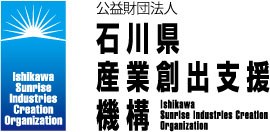 徹底教育！食品衛生（全３巻）徹底教育！食品衛生（全３巻）実践！異物混入対策　入門編［クレーム対応編］お客さま対応と再発防止　［現場改善編］異物混入ゼロ！への挑戦収録時間：93分　　ライブラリ番号【C112】実践！異物混入対策　事例編［事例編1］毛髪混入の防止 ［事例編2］そ族昆虫の防除 ［事例編3］危険異物の除去収録時間：92分　　ライブラリ番号【C111】　事例でわかる食品業界の5S［第1巻］全員参加で5Sを推進しよう！ ［第2巻］整理・整頓を徹底しよう！［第3巻］清掃・清潔を徹底しよう！　　 　［第4巻］躾で5Sを習慣づけしよう！収録時間：79分　　ライブラリ番号【C113】食品衛生50の基本食品衛生50の基本１．なぜ爪を切らないといけないの？   ２．下駄箱はルールを守って使用！３．扉の開け放しがなぜ危険なのか？  ４．ブラッシングで毛髪をシャットアウト　他収録時間：60分　　ライブラリ番号【C107】しっかり実践！食中毒予防の３原則しっかり実践！食中毒予防の３原則［原則１］食材の使い方/手洗いの徹底/調理・作業の心得［原則２］食中毒菌が増殖する条件/冷蔵庫・冷凍庫での食品の保存/調理は迅速に［原則３］食中毒菌は加熱に弱い/殺菌する/調理器具・食器の洗浄/消毒収録時間：39分　　ライブラリ番号【C143】【貸出予約申込書】　　　　　FAX：076-268-4911【貸出予約申込書】　　　　　FAX：076-268-4911【貸出予約申込書】　　　　　FAX：076-268-4911【貸出予約申込書】　　　　　FAX：076-268-4911貸出希望日　　　　年　　　　月　　　　日貸出方法□来館　　□宅配御社名お名前部署名役職名利用者番号□あり〔　　　　　　　　〕□なし(初回利用)TEL＆FAX(ＴＥＬ)(ＦＡＸ)Ｅ-mailメルマガ□登録を希望する御住所〒〒〒